Concept Report  33e Buitengewone Algemene Vergadering op 12 januari 2019 te Zeist0Zaal open 9.50 uurStart congres exact om 10.30 uur1Opening 33e Congres 2019Gouverneur Peter Petersen opent de 33e Buitengewone Algemene Vergadering2Opening van de Algemene VergaderingWelkom Leden Kiwanis  District Nederland en vice voorzitter KI-EF Ch. Decorte4Mededelingen bestuur 5Benoeming Stemcommissie Kees van Ee (KC Assen)Jos Cremers (KC Rheden)Toon Schepers (KC Rheden)6Orde van de vergaderingin beginsel 2 rondes van discussiedaarna zo nodig een stemming7Begrotingswijziging 2018-2019Wijziging begroting 2018-2019In de afgelopen jaren heeft het congres (rekening 4532) voor een bedrag van 15.000 euro in de begroting gestaan, onder de categorie ‘kosten’. Daarnaast stond er een bedrag van 15.000 euro in de begroting opgenomen als baten, zijnde de 156 euro die elke club verplicht betaald als onderdeel van de inning van de jaarcontributie. Bovenstaand suggereert dat de totale kosten van het congres niet meer dan 30.000 euro mochten bedragen, kijkend naar de beschikbare dekking.Vanuit de accountant gezien klopt de begroting echter niet. Als er 30.000 euro aan kosten worden gemaakt, verwacht je aan de kostenkant ook een budget van 30.000. Dat er aan de batenkant nog steeds 15.000 euro staat is ook correct, immers er komt ook 15.000 euro binnen als baten. Conclusie: het bestuur stelt voor om de reeds goedgekeurde begroting aan te passen aan bovenstaande, en het kostenbudget in lijn te brengen met de daadwerkelijke kosten. De huidige begroting 2018-2019 bedraagt 102.875 lasten (inclusief het verhoogde budget van 15.000 op rek. 4554). 87.875 + 15.000 voor PR/Marketing tezamen 102.875. Het voorstel is om het kostenbudget te verhogen voor het congres van 10.000 naar 10.000 + 15.000 = 25.000 euro. Het totale kostenplafond wordt daarmee 127.875 euro. PS: In 2018-2019 zal het congres een 1-daags congres zijn. De kosten worden daarmee minimaal 5.000 euro lager, en we verwachten daarmee totale congreskosten (exclusief de opbrengst van individuele kaartverkoop) van 25.000 euro. 8Wijziging Huishoudelijk reglementOud: Hoofdstuk XII art 1 lid 3 van het HR KIDN bepaalt dat leden van het AB en Districtsfunctionarissen die in het verleden deel hebben uitgemaakt of in de toekomst deel zullen uitmaken van  het AB, dan wel te maken hebben of hebben gehad met de taak van de in te stellen commissie, geen deel kunnen uitmaken van een commissie, die wordt ingesteld op verzoek van de Algemene Vergadering (AV).Volgens art 12 van de Statuten zijn de districtsfunctionarissen de Gouverneur, de Gouverneur-Elect, de Immediate Past Gouverneur, de LG’s, de districtssecretaris en de districtspenningmeester.Het vorenstaande betekent  dat deze districtsfunctionarissen, die in het verleden deel hebben uitgemaakt van het AB – ook nadat zij geen districtsfunctionaris en geen lid van het AB meer zijn - geen deel uit kunnen maken van de strategische commissie, nu deze commissie is ingesteld op verzoek van de AV.Voorstel:De bepaling van Hoofdstuk XII art 1 lid 3 HR zou na de voorgestelde wijziging dienen te luiden: “leden van het AB, m.u.v. de Gouverneur, kunnen geen deel uitmaken van de commissie, die wordt ingesteld op verzoek van de AV”. 9Strategie Commissie Benoeming leden strategische CommissieConform het voorstel tijdens de 32 AlgemeneVergadering van 15 september 2018.Link naar het betreffende agendapuntDe heren: Hendrik Beuving K C Weert) (voorzitter) Erik Luijkx (KC Westland) (secretaris)Guido Palm (KC Valkenburg Charlemagne)Michel Oldenburg (KC Zoetermeer)10Voordracht Gouverneur Elect Carel (KC Geleen) Maass 2019-2020 Introductie door President KC Geleen Ben Keller11Verkiezing Gouverneur Elect Carel 2019-2020 Maass (KC Geleen)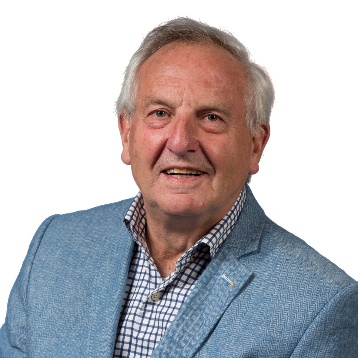 12Rondvraag13Sluiting 12.00 uur met een broodjeslunch